اختار الإجابة الصحيحة :ضع علامة (   ) أمام الإجابة الصحيحة و علامة ( X ) أمام الإجابة الخاطئة :انتهت الأسئلة,,, 		أتمنى لكم التوفيق والنجاح ,, 		الأستاذ/المملكة العربية السعوديةوزارة التعليمالإدارة العامة للتعليم بمنطقةمكتب التعليممدرسةالمملكة العربية السعوديةوزارة التعليمالإدارة العامة للتعليم بمنطقةمكتب التعليممدرسة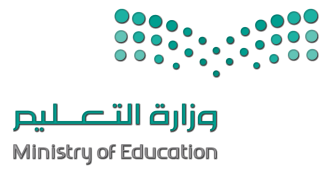  المـــادة : الصـف : الفتــــرة : الزمــــن : أسئلة اختبار انتساب الفصل الدراسي الثالث  ( سادس ابتدائي) العام الدراسي 1444/1445هـأسئلة اختبار انتساب الفصل الدراسي الثالث  ( سادس ابتدائي) العام الدراسي 1444/1445هـأسئلة اختبار انتساب الفصل الدراسي الثالث  ( سادس ابتدائي) العام الدراسي 1444/1445هـأسئلة اختبار انتساب الفصل الدراسي الثالث  ( سادس ابتدائي) العام الدراسي 1444/1445هـأسئلة اختبار انتساب الفصل الدراسي الثالث  ( سادس ابتدائي) العام الدراسي 1444/1445هـأسئلة اختبار انتساب الفصل الدراسي الثالث  ( سادس ابتدائي) العام الدراسي 1444/1445هـأسئلة اختبار انتساب الفصل الدراسي الثالث  ( سادس ابتدائي) العام الدراسي 1444/1445هـاسم الطالب/ـه/                                                                            رقم الجلوس/ اسم الطالب/ـه/                                                                            رقم الجلوس/ اسم الطالب/ـه/                                                                            رقم الجلوس/ اسم الطالب/ـه/                                                                            رقم الجلوس/ اسم الطالب/ـه/                                                                            رقم الجلوس/ اسم الطالب/ـه/                                                                            رقم الجلوس/ اسم الطالب/ـه/                                                                            رقم الجلوس/ المصحح:التوقيع:التوقيع:المراجع:المراجع:المراجع:التوقيع:1 – عند أداء التمريرة المرتدة بيد واحدة يميل الجذع:1 – عند أداء التمريرة المرتدة بيد واحدة يميل الجذع:1 – عند أداء التمريرة المرتدة بيد واحدة يميل الجذع:   ( أ ) قليلاً للأمام ( ب ) للأعلى ( ج )    لاشي مما ذ كر 2 – في الارتكاز الأمامي يشير الصدر والقدم باتجاه :2 – في الارتكاز الأمامي يشير الصدر والقدم باتجاه :2 – في الارتكاز الأمامي يشير الصدر والقدم باتجاه :   ( أ )   الدوران         ( ب ) الخلف ( ج )  جميع الاجابات صحيحة3 – عند أداء مهارة التصويب من الثبات يتم حمل الكرة بالكفين ورفعهما أمام مقدمة الرأس وبقاء الجذع:3 – عند أداء مهارة التصويب من الثبات يتم حمل الكرة بالكفين ورفعهما أمام مقدمة الرأس وبقاء الجذع:3 – عند أداء مهارة التصويب من الثبات يتم حمل الكرة بالكفين ورفعهما أمام مقدمة الرأس وبقاء الجذع:   ( أ )     مستقيماً( ب ) مثنياً( ج ) جميع الاجابات خاطئة4 – عند أداء مهارة المحاورة تكون أصابع اليد المؤدية للمحاورة متباعدة وتشير:4 – عند أداء مهارة المحاورة تكون أصابع اليد المؤدية للمحاورة متباعدة وتشير:4 – عند أداء مهارة المحاورة تكون أصابع اليد المؤدية للمحاورة متباعدة وتشير:   ( أ )  للأمام للسيطرة على الكرة( ب ) للخلف( ج) جميع الإجابات صحيحة5- يعتمد المقدار الصحيح للغذاء على:5- يعتمد المقدار الصحيح للغذاء على:5- يعتمد المقدار الصحيح للغذاء على:   ( أ ) الجنس والطول والعمر( ب) نمط الحياة( ج ) جميع ما ذكر صحيح6 -  يجب على اللاعبين تبديل نصفي الملعب في:6 -  يجب على اللاعبين تبديل نصفي الملعب في:6 -  يجب على اللاعبين تبديل نصفي الملعب في:         ( أ ) نهاية الشوط الثاني.      ( ب) نهاية الشوط الأول.( ج )  لا شيء مما ذكر7 – تقاس المرونة العضلية عن طريق قياس:7 – تقاس المرونة العضلية عن طريق قياس:7 – تقاس المرونة العضلية عن طريق قياس:         ( أ ) مرونة الجذع.     ( ب) القدمين. ( ج ) الرأس.8 – في مهارة التمريرة المرتدة بيد واحدة في كرة السلة تستند اليد الحرة على الكرة:8 – في مهارة التمريرة المرتدة بيد واحدة في كرة السلة تستند اليد الحرة على الكرة:8 – في مهارة التمريرة المرتدة بيد واحدة في كرة السلة تستند اليد الحرة على الكرة:         ( أ ) للحماية.     ( ب) للتمرير. ( ج ) للتصويب. 9 – تحدث حالة كرة القفز عندما يتم احتساب كرة:9 – تحدث حالة كرة القفز عندما يتم احتساب كرة:9 – تحدث حالة كرة القفز عندما يتم احتساب كرة:         ( أ ) عالية.     ( ب) ممسوكة. ( ج )  جميع ما ذكر صحيح10 – في التحمل أثناء تكرار الأداء لأكبر عدد من المرات فإن التعب يقع على:10 – في التحمل أثناء تكرار الأداء لأكبر عدد من المرات فإن التعب يقع على:10 – في التحمل أثناء تكرار الأداء لأكبر عدد من المرات فإن التعب يقع على:         ( أ ) الجهاز العضلي.     ( ب) الجهاز الهضمي. ( ج )  لا شيء مما ذكرالمملكة العربية السعوديةوزارة التعليمالإدارة العامة للتعليم بمنطقةمكتب التعليممدرسةالمملكة العربية السعوديةوزارة التعليمالإدارة العامة للتعليم بمنطقةمكتب التعليممدرسة المـــادة : الصـف : الفتــــرة : الزمــــن : أسئلة اختبار انتساب الفصل الدراسي الثالث (سادس ابتدائي) العام الدراسي 1444/1445هـأسئلة اختبار انتساب الفصل الدراسي الثالث (سادس ابتدائي) العام الدراسي 1444/1445هـأسئلة اختبار انتساب الفصل الدراسي الثالث (سادس ابتدائي) العام الدراسي 1444/1445هـأسئلة اختبار انتساب الفصل الدراسي الثالث (سادس ابتدائي) العام الدراسي 1444/1445هـأسئلة اختبار انتساب الفصل الدراسي الثالث (سادس ابتدائي) العام الدراسي 1444/1445هـأسئلة اختبار انتساب الفصل الدراسي الثالث (سادس ابتدائي) العام الدراسي 1444/1445هـأسئلة اختبار انتساب الفصل الدراسي الثالث (سادس ابتدائي) العام الدراسي 1444/1445هـاسم الطالب/ـه/                                                                            رقم الجلوس/ اسم الطالب/ـه/                                                                            رقم الجلوس/ اسم الطالب/ـه/                                                                            رقم الجلوس/ اسم الطالب/ـه/                                                                            رقم الجلوس/ اسم الطالب/ـه/                                                                            رقم الجلوس/ اسم الطالب/ـه/                                                                            رقم الجلوس/ اسم الطالب/ـه/                                                                            رقم الجلوس/ المصحح:التوقيع:التوقيع:المراجع:المراجع:المراجع:التوقيع:1تسمح التمريرة المرتدة بيد واحدة للمرور بتخطي الكرة المنافس قبل التصدي للكرة2يجب مراعاة عامل الاتزان أثناء أداء حركات الارتكاز3الغذاء المتوازن يكون نظيفاً فالنظافة واجبة في حياة الانسان4تؤدى مهارة المحاورة من وضع الوقوف أماماً وثقل الجسم موزع بين القدمين5على الوالدين توفير الوجبات الصحية لأبنائهم تفادياً للمشكلات الصحية المتعلقة بالغذاء6يجب أن يحصل الطلاب على ثلث احتياجهم الغذائي اليومي خلال هذه الفترة الممثلة في وجبة الافطار 7عند أداء مهارة التصويب السلمي في كرة السلة يتم اخذ خطوة بالقدم اليمنى مع نقل ثقل وزن الجسم عليه 8الغذاء المتوازن يكون نظيفاً فالنظافة واجبة في حياة الانسان 9تفادياً للمشكلات الصحية المتعلقة بالغذاء على الوالدين مساعدة أبنائهم بتوفير وإعداد الوجبات بطرق أكثر صحية 10يشتمل الغذاء المتوازن على البروتينات والكربوهيدرات والدهون والفيتامينات والعناصر المعدنية والماء 